.The above 2 shuffles are done while completing a full turn left (if you have problems with turn, just shuffle straight ahead)REPEATThe Big One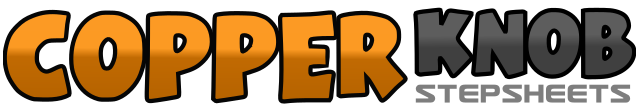 .......Count:48Wall:2Level:Intermediate.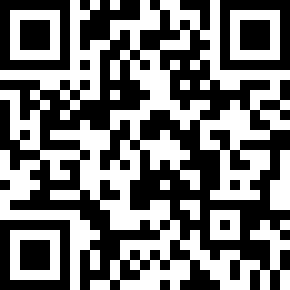 Choreographer:Jan Wyllie (AUS)Jan Wyllie (AUS)Jan Wyllie (AUS)Jan Wyllie (AUS)Jan Wyllie (AUS).Music:The Big One - George StraitThe Big One - George StraitThe Big One - George StraitThe Big One - George StraitThe Big One - George Strait........1-3Step to right on right, step left behind right, step to right on right4-5Step forward on left & pivot ½ turn right transferring weight to right6-8Step to left on left, step right behind left, step to left on left9-10Rock forward on right, rock back on left11&12Making ½ turn right triple step right-left-right13-15Step to left on left, step right behind left, step to left on left16-17Step forward on right & pivot ½ turn left transferring weight to left18-20Step to right on right, step left behind right, step to right on right21-22Rock forward on left, rock back on right23&24Making ½ turn left triple step left-right-left25-26Touch right toe to right side, hold&Step right beside left-slightly back27-28Step left across right, step right beside left29-30Touch left toe to left side, hold&Step left beside right-slightly back31-32Step right across left, step left beside right33-34Touch right heel across in front of left, touch right heel to right side35-36Touch right heel across in front of left, step on right to right side37-38Touch left heel across in front of right, touch left heel to left side39-40Touch left heel forward, touch left toe back41&42Shuffle forward left-right-left43-44Step forward on right & pivot ½ turn left, transfer weight to left45&46Shuffle forward right-left-right47&48Shuffle forward left-right-left